COVID-19 Classroom Changes ScriptPlease use this script to explain the changes to normal classroom operations for the fall semester. Welcome to the start of the fall semester. As you undoubtedly know, this semester will look different than any other before. It will be up to all of us to do our part to keep ourselves and each other safe. You may see some changes to regular operations and we want to talk you through those. You MUST wear a mask to participate in in-person courses. You will not be admitted to class without one. This was a condition of the community standards you signed before returning to campus. If you forget your mask, there are emergency mask distribution locations across campus. A Google map of these locations can be found on Carolina Together and also available in the Carolina Ready Safety App.You cannot participate in in-person instruction without a mask. Here are some changes to buildings procedures: You will now have 30 minutes between classes to allow for great physical distancing and one-way entrances and exitsPlease pay attention to exterior building signage marks and entrances for specific floors and classrooms. You may notice Carolina Together Ambassadors in certain buildings to assist with traffic flow. Lobbies, corridors, and entries are marked “one-way only” where feasible. Look out for wayfinding signs that will help direct you. Here are some changes in the classroom: Disinfectant wipe stations are set up in classrooms and lobbies. Please take a wipe and use it to wipe down your desk or seating area as you enter the classroom each day. As you enter the classroom, please proceed to the furthest available seat. When you exit the classroom, those closest to the door will exit first. Please do not enter a classroom until all the students in the previous class have exited. In case of an emergency, use any exit available to safely get out of the building.  These minor changes will go a long way to minimizing the spread of COVID-19 on our campus. We appreciate your cooperation and patience as we all learn to navigate this together. 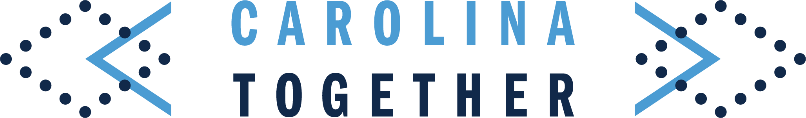 